Whatsoever you spend in the Way of Allah – He will recompense it [with more]First KhutbahAll praises are due to Allah, the most beneficent, all-sustaining, who has encouraged His slaves to the way of generosity and charity.  I testify that there is nothing worthy of worship except Allah, the uniquely One, who has no partners in His one-ness. And I testify that our Sayyid, our Prophet, Sayyiduna Muhammad, is the slave of Allah and His Messenger. O Allah, send Your peace and blessings upon him and upon whomsoever follows him in guidance until the Last Day.To Continue: I advise you, O slaves of Allah and myself, with the Taqwa of Allah, for verily Allah says: يَا أَيُّهَا الَّذِينَ آمَنُوا كُتِبَ عَلَيْكُمُ الصِّيَامُ كَمَا كُتِبَ عَلَى الَّذِينَ مِنْ قَبْلِكُمْ لَعَلَّكُمْ تَتَّقُونَO you who have believed, decreed upon you is fasting as it was decreed upon those before you that you may become righteous [Quran: 2:183]O you who are Fasting: Ibn ‘Abbas (may Allah be pleased with him) narrates that the Messenger of Allah was the most generous of men, and he was as generous as possible in Ramadan. The Angel Jibril used to meet with him every night in Ramadan and the Prophet would go over the Qur’an with him. When Gabriel met him he was more generous than the free blowing wind.So the Prophet was akin to a pure wind sent forth from Allah, laden with moisture and mercy. This was the nature of his generosity and the Sahaba used to follow him in this generosity, giving of themselves, giving charity through their wealth, effort time, and ultimately their own selves. Take for the example, Sayyidina Abu Dahdah (may Allah be pleased with him) who when encouraged by the Prophet (peace and blessings of Allah be upon him) to spend of himself, donated the most beloved of his wealth, his entire garden, responding to what Allah says when He proclaimed: ‌لَنْ ‌تَنَالُوا الْبِرَّ حَتَّى تُنْفِقُوا مِمَّا تُحِبُّونَNever will you attain the good [reward] until you spend [in the way of Allah] from that which you love.[Quran: 3:92]In return the Prophet gave Abu Dahdah the glad tidings of Paradise as a recompense. In such a manner we have in the Prophet and those who followed him such as the Sahaba and the Tabi’in, the best of examples for giving. They all invested in Ramadan, giving of themselves and demonstrating Ihsan (spiritual excellence). In this manner they sought the help and aid of Allah thereby, hoping to be of those who attain unto the countenance of Allah as He says:الَّذِينَ يُنْفِقُونَ أَمْوَالَهُمْ فِي سَبِيلِ اللَّهِ ثُمَّ لَا يُتْبِعُونَ مَا أَنْفَقُوا مَنًّا وَلَا أَذًى لَهُمْ أَجْرُهُمْ عِنْدَ رَبِّهِمْ وَلَا خَوْفٌ عَلَيْهِمْ وَلَا هُمْ يَحْزَنُونَThose who spend their wealth in the way of Allah and then do not follow up what they have spent with reminders [of it] [Quran: 2:262]From the reward of those who spend in the way of Allah is that Allah will replace and recompense them for what they spend with that which is better. As He says:وَمَا ‌أَنْفَقْتُمْ مِنْ شَيْءٍ فَهُوَ يُخْلِفُهُWhatsoever you spend in the Way of Allah – He will recompense it [with the better] [Quran: 34:39]In addition to this recompense, Allah will send forth an Angel that will supplicate for such people saying:اللَّهُمَّ أَعْطِ مُنْفِقًا خَلَفًاO Allah! Compensate (more) to the person who gives (in charity). [Bukhari and Muslim]So, such people will find all manners of grace in their lives. They find baraka in their provision, the goodness in their lives increasing, and their good deeds being multiplied. Allah says about such people: مَثَلُ ‌الَّذِينَ يُنْفِقُونَ أَمْوَالَهُمْ فِي سَبِيلِ اللَّهِ كَمَثَلِ حَبَّةٍ أَنْبَتَتْ سَبْعَ سَنَابِلَ فِي كُلِّ سُنْبُلَةٍ مِائَةُ حَبَّةٍ وَاللَّهُ يُضَاعِفُ لِمَنْ يَشَاءُ وَاللَّهُ وَاسِعٌ عَلِيمٌThose who spend their wealth in the way of Allah and then do not follow up what they have spent with reminders [of it] or [other] injury will have their reward with their Lord, and there will be no fear concerning them, nor will they grieve.[Quran: 2:262]And on the on Day of Judgment such people will find their charity providing them shade as the Prophet (peace and blessings of Allah be upon him) is reported to have said:كُلُّ امْرِئٍ ‌فِي ‌ظِلِّ ‌صَدَقَتِهِ حَتَّى يُفْصَلَ بَيْنَ النَّاسِEverybody will be shaded by his Sadaqah (on the Day of Judgment) [Ahmad]This is how people will be called to enter unto Paradise, through the door of charity. As the Prophet said: And whoever was among the people of charity, then he will be called [unto Paradise[ from the door of charity [Bukhari].So O Allah make us of those whom You accept and whom you bestow your grace upon. Make us of those whom you bless with Your great favour. And accept all of us for Your obedience and bless us with obedience towards your Messenger (peace and blessings of Allah be upon him), and obedience towards those You have ordered us to show obedience towards, in accordance with Your saying:يَا أَيُّهَا الَّذِينَ آمَنُوا أَطِيعُوا اللَّهَ وَأَطِيعُوا الرَّسُولَ وَأُولِي الْأَمْرِ مِنْكُمْO you who have believed, obey Allah and obey the Messenger and those in authority among you. [Qur'an: 4:59] I say this and I seek forgiveness for myself and for you, so seek His forgiveness, indeed He is the most forgiving, most Merciful.Second KhutbahAll praises are due to Allah the One. And may peace and blessings be upon our Sayyid, Sayyiduna Muhammad (peace and blessings of Allah be upon him) and upon all of his companions. I advise you slaves of Allah and myself with the Taqwa of Allah.O you who are Fasting: From the means of giving in Ramadan is feeding those who are fasting, as the Messenger of Allah (peace and blessings of Allah be upon him) said:مَنْ ‌فَطَّرَ ‌صَائِمًا كَانَ لَهُ مِثْلُ أَجْرِهِ، غَيْرَ أَنَّهُ لَا يَنْقُصُ مِنْ أَجْرِ الصَّائِمِ شَيْئًاWhoever provides the food for a fasting person to break his fast with, then for him is the same reward as his (the fasting person's), without anything being diminished from the reward of the fasting person. [Bukhari and Muslim]So feeding people is from the best and most beloved of deeds to Allah, as the Prophet (peace and blessings of Allah be upon him) is reported to have said: أَحَبُّ الْأَعْمَالِ إِلَى اللَّهِ سُرُورٌ تُدْخِلُهُ عَلَى مُسْلِمٍ، أَوْ تَكْشِفُ عَنْهُ كُرْبَةً، أَوْ تَقْضِي عَنْهُ دَيْنًا، أَوْ تَطْرُدُ عَنْهُ جُوعًاThe most beloved of deeds to Allah is entering happiness into the [heart of a] Muslim, or removing from them some difficulty, or paying for them their debt, or removing from them hunger. [Tabarani]So let us hasten towards spending for the sake of Allah and do good, helping human beings for the sake of their Lord. From such initiatives is the 1 Billion Meals initiative and campaign launched by UAE’s leadership which aims to provide food for the poor and needy around the world. So let us enter into this spirit in this month and give what we can for the sake of Allah. And with this we ask You O Allah that You send Your prayers and blessings upon all of the Prophets and Messengers, and especially on the seal of them, our master, our Prophet, Sayyiduna Muhammad. O Allah send Your peace and blessings upon him, and upon his family, his companions, all of them. O Allah, grant success to the UAE President HH Sheikh Khalifa bin Zayed Al Nahyan, to the Vice-President, the Crown Prince and his Brothers, their Highnesses, the Rulers of the Emirates and guide them to all that is good and what pleases You. O Allah: Bestow your mercy on the late Sheikh Zayed, Sheikh Maktoum and the other late UAE Sheikhs who have passed on to Your mercy. We ask you to admit them into Paradise by Your grace. O Allah have mercy on those martyred for Your sake, and grant them intercession for their people, and grant their families patience and a great reward. And have mercy, our Lord, upon our fathers and mothers, and upon whoever has a right upon us. Please continue sending Your blessings and bounties upon this nation the UAE, and upon all the Muslims and the entire Ummah wheresoever they may be. O Allah, confer upon us Your blessings upon us and do not make us from those who despair. O Allah: aid us, help us, and bless us. O Allah: bless us in this life with that which is good and in the next life that which is good, and save us from the hellfire. Believers, remember Allah and He will remember you, forget Him not, lest you be forgotten. Let us align ourselves towards Him sincerely, and align our hearts. So, stand up for prayer.دولـة الإمـارات العـربية المتحـدة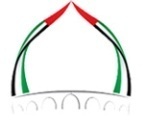 الجمعة: 14 رمضان 1443هـالهيئة العامة للشؤون الإسلامية والأوقافالموافق: 15/4/2022م